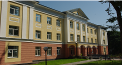 ПЛАН МЕРОПРИЯТИЙ КИРОВСКОЙ ОРДЕНА ПОЧЕТА ГОСУДАРСТВЕННОЙ УНИВЕРСАЛЬНОЙ ОБЛАСТНОЙ НАУЧНОЙ БИБЛИОТЕКИ ИМ. А.И. ГЕРЦЕНА НА ИЮЛЬ  2021 ГОДАДатаДеньВремяМесто проведенияНаименованиемероприятияКраткая аннотация мероприятия01.07Чт.14:00Сайт библиотекиhttp://herzenlib.ruРекомендательный список литературы «Универсальный гений»К 375-летию со дня рождения Готфрида Вильгельма Лейбница, немецкого философа, юриста, историка, языковеда, дипломата, математика и физика01.07Чт.15:00Патентный секторЗаседание Правления Центра развития инноваций «Новатор»01.07Чт.17:00Патентный секторЗаседание Инженерного бюро01.07Чт.18:00Информационно-библиографический отделШахматный клуб02.07Пт.14:00Сайт библиотекиhttp://herzenlib.ruРекомендательный список литературы «Образцовый Образцов»К 120-летию со дня рождения Сергея Владимировича Образцова, театрального деятеля, актера, режиссера и публициста06.07Вт.14:00Сайт библиотекиhttp://herzenlib.ruРекомендательный список литературы «Школа успешного родительства» К Всероссийскому дню семьи, любви и верности 06.07Вт.17:30Литературная гостиная«Шесть ног на двоих или Зачем нужна собака в машине». Елена Кривошеина о путешествиях по югу России с верным четвероногим другомИз цикла «Путешествие как путь к себе»07.07Ср.11:00 –16:00Комната для мастер-классовСтудия Елены Михеевой «Шерстяная сказка»Клуб «Мир увлечений»08.07Чт.15:00Патентный секторЗаседание Правления Центра развития инноваций «Новатор»08.07Чт.17:00Патентный секторЗаседание Патентного бюро08.07Чт.18:00Информационно-библиографический отделШахматный клуб09.07Пт.14:00Сайт библиотекиhttp://herzenlib.ruОбзор журналов  «Петр I: великий реформатор»Петр I в 1721 году стал первым императором России09.07Пт.17:00Литературная гостинаяПросмотр документального фильма с участием исследователя творчества великого певца  Н. И. Горбунова «Шаляпин. Творчество. Мировые туры» Совместно с Вятским Шаляпинским обществом14.07Ср.11:00–16:00Комната для мастер-классовСтудия Елены Михеевой «Шерстяная сказка»14.07Ср.10:00Патентный секторВыставка живописных картин Анны Ворожцовой 15.07Чт.10:00Фойе библиотекиИнформационно-библиографический буклет «Пособие по человечности»К 175-летию со дня рождения Николая Николаевича Миклухо-Маклая, путешественника, этнографа, антрополога и биолога15.07Чт.15:00Патентный секторЗаседание Правления Центра развития инноваций «Новатор»15.07Чт.18:00Конференц-залЛетний театральный интенсив «PereZагрузка»: мастер-класс по актёрскому мастерству и психология театра от художественного руководителя Камерного «Театра 43» Татьяны Котвицкой15.07Чт.18:00Информационно-библиографический отделШахматный клуб16.07Пт.17:00Литературная гостиная«Вспоминая Америку…». Рассказ о поездках в США в 2012 и 2014 годахИз цикла «Путешествие как путь к себе».Ведущая – Елена Килякова, заведующая отделом обслуживания20.06Вс.14:00Сайт библиотекиhttp://herzenlib.ruОбзор литературы «Изобретательство в годы войны. Научно-технические достижения в различных отраслях военной техники21.07Ср.11:00 –16:00Комната для мастер-классовСтудия Елены Михеевой «Шерстяная сказка»Клуб «Мир увлечений»22.07Чт.18:00Конференц-залЛетний театральный интенсив «PereZагрузка»: мастер-класс по актёрскому мастерству и психология театра от художественного руководителя Камерного «Театра 43» Татьяны Котвицкой22.07Чт.18:00Информационно-библиографический отделШахматный клуб23.06Пт.10:00Фойе библиотекиИнформационно-библиографический буклет «Трудолюбие и безмятежность духа»К 165-летию со дня рождения английского драматурга, писателя Джорджа Бернарда Шоу 27.07Вт.16:00Арт-центрПросмотр художественного фильма «Граф Монте-Кристо» (1955 г.,  реж.  Р. Вернэ, продолж. 3 ч.) В рамках проекта «Классика  в кино». К 175-летию романа А. Дюма «Граф Монте-Кристо» 28.07Ср.11:00 –16:00Комната для мастер-классовСтудия Елены Михеевой «Шерстяная сказка»Клуб «Мир увлечений»29.07Чт.18:00Конференц-залЛетний театральный интенсив «PereZагрузка»: мастер-класс по актёрскому мастерству и психология театра от художественного руководителя Камерного «Театра 43» Татьяны Котвицкой29.07Чт.18:00Информационно-библиографический отделШахматный клуб29.07Чт.18:00Литературная гостиная101-е открытое заседание Секции инноваторов, изобретателей Кировской области30.07Пт.17:00Литературная гостиная«Благословляю всё, что было…». Александр Блок и Любовь МенделееваИз цикла «Истории большой любви».Ведущая – Елена Килякова, заведующая отделом обслуживанияКНИЖНЫЕ ВЫСТАВКИКНИЖНЫЕ ВЫСТАВКИКНИЖНЫЕ ВЫСТАВКИКНИЖНЫЕ ВЫСТАВКИКНИЖНЫЕ ВЫСТАВКИКНИЖНЫЕ ВЫСТАВКИ01.07Чт.Отдел краеведческой литературы«Новинки краеведческой литературы»01.07Чт.Отдел краеведческой литературы«Новые поступления в отдел краеведческой литературы»01.07Чт.Отдел краеведческой литературы110 лет со дня рождения Маршала Советского Союза Сергея Леонидовича Соколова 01.07Чт.Отдел краеведческой литературы155 лет со дня рождения вятского губернатора, статского советника Ивана Михайловича Страховского 01.07Чт.Отдел краеведческой литературы«Надежда Константиновна Суханова»К 70-летию со дня рождения мастерицы дымковской игрушки01.07Чт.Отдел краеведческой литературы75 лет со дня рождения известного балетмейстера Владимира Михайловича Захарова 01.07Чт.Отдел краеведческой литературы210 лет со дня рождения врача, основоположника русской офтальмологии Владимира Афанасьевича Караваева 01.07Чт.Отдел краеведческой литературы«Анатолий Дмитриевич Вылегжанин» К 70-летию писателя, журналиста, издателя01.07Чт.Отдел краеведческой литературы100 лет со дня рождения Героя Социалистического Труда Фёдора Ивановича Трещёва  01.07Чт.Отдел обслуживания«Совет да любовь! Православные традиции семейной жизни»К Дню семьи, любви и верности  01.07Чт.Отдел обслуживания«Эхо Полтавы. Военная реформа Петра I»К Дню воинской славы.К дню победы русской армии под командованием Петра  над шведами в Полтавском сражении.К 350-летию Петра Первого  01.07Чт.Отдел обслуживания«Невская твердыня»К 80-летию со дня начала битвы за Ленинград 01.07Чт.Отдел абонемента научной книги«Отец комбинаторики»К 375-летию со дня рождения немецкого философа, физика, математика Готфрида Вильгельма Лейбница 02.07Пт.Отдел обслуживания«Утраченное и обретённое. Времена Марселя Пруста»К 150-летию со дня рождения Марселя Пруста.К Международному десятилетию сближения культур02.07Пт.Отдел обслуживания«Великий французский баснописец»К 400-летию со дня рождения Жана де Лафонтена. К Международному десятилетию сближения культур02.07Пт.Музыкально-нотный сектор«Необыкновенный Образцов: о хозяине кукольного дома и его семье»К 120-летию со дня рождения Сергея Владимировича Образцова, советского режиссера02.07Пт.Отдел литературы на иностранных языках«Книги о четвероногих друзьях на иностранных языках»К Международному дню собак06.07Вт.Отдел абонемента научной книги«Император Николай I и его эпоха» К 225-летию со дня рождения Николая I, императора Всероссийского06.07Вт.Информационно-библиографический отдел«В гости к соседям»Представлены энциклопедические, справочные и библиографические издания, рассказывающие о жизни соседних регионов  07.07Ср.Зал книжных выставок«Чесменский бой – славная страница в истории России»Ко Дню Победы в Чесменском сражении 07.07Ср.Патентный сектор«Территория здоровья»08.07Чт.Отдел обслуживания«Живительная сила воды»К Международному десятилетию действий «Вода для устойчивого развития»08.07Чт.Зал книжных выставок«День семьи, любви и верности»К Всероссийскому дню семьи, любви и верности08.07Чт.Отдел абонемента научной книги«Любовь и верность – два крыла семьи»К Всероссийскому дню семьи, любви и верности 08.07Чт.Отдел литературы на иностранных языках«День этнографа» 09.07Пт.Зал книжных выставок«Петр I: великий реформатор»Петр I в 1721 году стал первым императором09.07Пт.Музыкально-нотный сектор«Фотографы и их фотографии»К Дню фотографа09.07Пт.Отдел абонемента научной книги«Знаток человеческой души»К 150-летию со дня рождения Марселя Пруста 09.07Пт.Отдел литературы на иностранных языках«Основоположник рококо»К 300-летию со дня смерти А. Ватто11.07Вт.Патентный сектор«Никола Тесла – Гений, опередивший время!»К 165-летию со дня рождения Николы Теслы, американского изобретателя в области электротехники и радиотехники12.07Пн.Зал электронных каталогов «Три волны эмиграции: литература русского зарубежья»Представлены энциклопедические, справочные и библиографические издания, литературе русского зарубежья14.07Вт.Музыкально-нотный сектор«Мастер советской живописи»К 110-летию со дня рождения Владимира Александровича Серова, народного художника СССР 15.07Чт.Отдел обслуживания«Открыватель сказочных земель»К 195-летию со дня рождения Александра Николаевича Афанасьева 16.07Пт.Отдел литературы на иностранных языках«Жизнь как штурм крепости»К 125-летию со дня рождения писателя Арчибальда Джозефа Кронина18.07Вс.Отдел литературы на иностранных языках«Парадоксы Бернарда Шоу»  К 165-летию со дня рождения Бернарда Шоу19.07Пн.Отдел абонемента научной книги«В шахматы играю, ум свой развиваю»К Международному дню шахмат19.07Пн.Отдел литературы на иностранных языках«Волшебный мир Беатрикс Поттер»К 155-летию со дня рождения художницы и писателя Беатрикс Поттер21.07Ср.Отдел обслуживания«Словесного золота мастер»К 125-летию со дня рождения Бориса Шергина 22.07Чт.Отдел обслуживания«Герои Первой Мировой»Ко Дню памяти жертв Первой мировой войны22.07Чт.Отдел абонемента научной книги«Мозговой штурм, или Бесконечные возможности человеческого мозга»К дню мозга23.06Пт.Отдел краеведческой литературы100 лет со дня рождения разведчика, Героя Советского Союза Николая Ивановича Кузнецова 23.06Пт.Отдел краеведческой литературы85 лет со дня рождения библиографа, заслуженного работника культуры РФ Виктора Георгиевича Шумихина 23.06Пт.Отдел краеведческой литературы100 лет со дня рождения писателя-фантаста, журналиста, публициста, библиографа Бориса Валериановича Ляпунова 23.06Пт.Отдел краеведческой литературы80 лет со дня рождения художника Виктора Васильевича Бакина 23.06Пт.Отдел краеведческой литературы80 лет назад основано ПАО «Кировский завод ‘‘Маяк’’»23.07Ср.Музыкально-нотный сектор«Рембрандт и золотой век голландской живописи»К 415-летию со дня рождения Рембранда ван Рейна, голландского художника 23.07Пт.Отдел абонемента научной книги«Хранитель русских сказок»К 195-летию со дня рождения Александра Николаевича Афанасьева, собирателя и исследователя славянского и русского фольклора26.07Пн.Отдел литературы на иностранных языках«Трубач – суперстар»К 120-летию со дня рождения Луи Армстронга27.07Вт.Патентный сектор«Инсулин: захватывающая история великого изобретения»К 100-летию со дня открытия инсулина28.07Ср.Зал книжных выставок«Крещение Руси: от язычества к христианству»К Дню Крещения Руси 28.07Ср.Отдел литературы на иностранных языках«Трагедия цивилизации индейцев»К 500-летию падения столицы ацтеков Теночтитлана30.07Пт.Зал книжных выставок«Хоровод дружбы»К Международному дню дружбы30.07     Пт.Отдел литературы на иностранных языках«День рождения Гарри Поттера» К дню рождения Джоан Роулинг ОТДЕЛ БИБЛИОТЕЧНОГО ОБСЛУЖИВАНИЯ ГРАЖДАН С ОГРАНИЧЕНИЯМИ ЖИЗНЕДЕЯТЕЛЬНОСТИ (УЛ. СУРИКОВА, 10)ОТДЕЛ БИБЛИОТЕЧНОГО ОБСЛУЖИВАНИЯ ГРАЖДАН С ОГРАНИЧЕНИЯМИ ЖИЗНЕДЕЯТЕЛЬНОСТИ (УЛ. СУРИКОВА, 10)ОТДЕЛ БИБЛИОТЕЧНОГО ОБСЛУЖИВАНИЯ ГРАЖДАН С ОГРАНИЧЕНИЯМИ ЖИЗНЕДЕЯТЕЛЬНОСТИ (УЛ. СУРИКОВА, 10)ОТДЕЛ БИБЛИОТЕЧНОГО ОБСЛУЖИВАНИЯ ГРАЖДАН С ОГРАНИЧЕНИЯМИ ЖИЗНЕДЕЯТЕЛЬНОСТИ (УЛ. СУРИКОВА, 10)ОТДЕЛ БИБЛИОТЕЧНОГО ОБСЛУЖИВАНИЯ ГРАЖДАН С ОГРАНИЧЕНИЯМИ ЖИЗНЕДЕЯТЕЛЬНОСТИ (УЛ. СУРИКОВА, 10)ОТДЕЛ БИБЛИОТЕЧНОГО ОБСЛУЖИВАНИЯ ГРАЖДАН С ОГРАНИЧЕНИЯМИ ЖИЗНЕДЕЯТЕЛЬНОСТИ (УЛ. СУРИКОВА, 10)06.07Вт.14:00Сектор обслуживания инвалидов по зрениюБеседа  «Где любовь и совет, там и горя нет»» К Всемирному дню супружеской любви и семейного счастья (клуб «Юность»)09.07Пт.10:00Сектор обслуживания инвалидов по зрениюПознавательный урок «Шоколадная фантазия» Посвященный Всемирному дню шоколада (клуб «Шаг навстречу»)21.07Ср.14:00«ВК» https://vk.com/club103288979     Сектор обслуживания инвалидов по зрению Видео-презентация «Путешествие на берег Маклая» Посвященная русскому путешественнику Н.Н. Миклухо-Маклаю КНИЖНЫЕ ВЫСТАВКИКНИЖНЫЕ ВЫСТАВКИКНИЖНЫЕ ВЫСТАВКИКНИЖНЫЕ ВЫСТАВКИКНИЖНЫЕ ВЫСТАВКИКНИЖНЫЕ ВЫСТАВКИ08.07  Чт.Сектор обслуживания инвалидов по зрениюИнформационный стенд «Все начинается с семьи» К Всероссийскому дню семьи, любви и верности 08.07Пт.«ВК» https://vk.com/club103288979     Сектор внестационарного обслуживания инвалидов по зрению. Онлайн-выставка книг о семье «Семья – источник вдохновенья»К Всероссийскому дню семьи, любви и верности 22.07Чт.Сектор обслуживания инвалидов по зрениюИнформационный стенд  «По страницам книг С.А. Баруздина» К 95-летию со дня рождения русского прозаика, поэта Сергея Алексеевича Баруздина 23.07  Пт.Сектор обслуживания инвалидов по зрениюКнижная выставка «Хранитель русских сказок» К 195-летию со  дня рождения русского историка, исследователя русского фольклора, литературоведа Александра Николаевича Афанасьева26.07Пн.Сектор обслуживания инвалидов по зрениюКнижная выставка «Человек-театр» К  165-летию  со дня рождения английского драматурга, писателя Джорджа Бернарда Шоу 